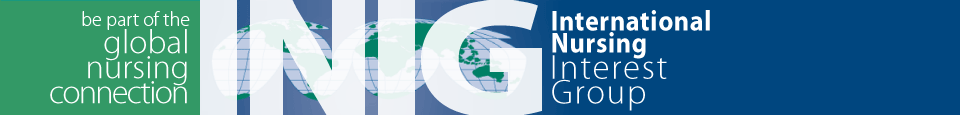 A member interest group of the Registered Nurses’ Association of Ontario (RNAO)Email: inigrnao20@gmail.com  Website: https://chapters-igs.rnao.ca/interestgroup/17/about International Nursing Interest Group Joan Lesmond Nursing Research Bursary Award ApplicationThe International Nursing Interest Group (INIG) is pleased to sponsor the nursing research award of $1000.00 to an eligible applicant in honour of Joan Lesmond, an INIG member and past president of RNAO and INIG.  Please submit your application by email to inigrnao20@gmail.com. CriteriaIn order to be eligible for the nursing research bursary, one must meet all of the following criteria:You must be an existing INIG member for at least 2 years.The bursary money must be used towards conducting nursing research on international* nursing and/or diversity content in nursing practice.The successful applicant must either present at an INIG meeting or submit an article for the INIG newsletter regarding her/his sponsored research. Member should submit a photocopy of current RNAO/INIG membership.*International refers to other countries, immigrant groups within Canada; and northern rural communities in CanadaApplicationThere are three components to the application: (1) The personal information form with signature, (2) a letter of intent indicating the purpose for undertaking the programme of study, its contribution to nursing, along with an abstract of the study; and (3) two letters of reference.(1) Personal information:Name:          Address:       Telephone #:    Email address: CNO Registration #: RNAO Membership #:Length of INIG Membership:  Title of research project:  Dates of research project: Signature: ____________________________________________________________(2) Letter of intentPlease answer the following questions in 500 words, maximum 2 pages total:Describe your involvement with INIG.Please write an abstract of 300 words describing the background, purpose, significance of the study, its potential contribution to nursing, the question or objectives of the study, research methods (design of your research, population of the study, and sample of the study with inclusion criteria, procedure and data collection). You should also indicate if Ethical Review is necessary with justification for this study.Please provide the name of the affiliated institution or organization and department.Please provide evidence of your involvement as an investigator in the research project in the form of a letter from your principal investigator, the research team* or department head (this may be included in a letter of reference).Provide details about budgeted expenses (type of expense, cost). If other funds are sought/ available, detail specifically how INIG funds will be used.Please indicate if you have received a previous INIG bursary within the past 5 years or are receiving any other financial support for this project.*The rationale for adding the research team is, the PI may be the applicant so he/she will not get a reference from self and that person may not be working for an organization. He or she may be retired.(3) Please provide two letters of reference (professional)Deadline:  All completed applications including supporting documents must be received electronically by midnight June 28, 2024. It is the responsibility of the applicant to ensure that the complete application is received on time. Incomplete and/or late applications will not be reviewed.Please submit your application form, along with the required documents, by email to inigrnao20@gmail.com.  